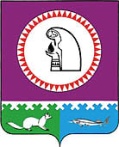 О внесении изменения в постановление администрации Октябрьского района от 30.03.2023 № 5141. Внести в постановление администрации Октябрьского района от 30.03.2023 № 514                        «О мерах по предупреждению и противодействию коррупции в муниципальных учреждениях и предприятиях Октябрьского района» изменение, изложив пункт 6 приложения № 3                                      в следующей редакции:«6. Заседание Комиссии считается правомочным, если на нем присутствует не менее двух третей от общего числа членов Комиссии. Проведение заседания в составе Комиссии, состоящей только из работников администрации Октябрьского района, недопустимо.            Член Комиссии обязан заявить о самоотводе при рассмотрении на заседании Комиссии вопросов в отношении лиц, состоящих с членом комиссии в близком родстве или свойстве (родителями, супругами, детьми, братьями, сестрами, а также братьями, сестрами, родителями, детьми супругов и супругами детей), граждан, с которыми член Комиссии связан имущественными, корпоративными или иными близкими отношениями.».2. Опубликовать постановление в официальном сетевом издании «Официальный сайт Октябрьского района».3. Контроль за выполнением постановления возложить на исполняющего обязанности заместителя главы Октябрьского района по внутренней политике Ковриго В.Н., заместителя главы Октябрьского района по социальным вопросам Воробьёва В.А., заместителя главы Октябрьского района по вопросам муниципальной собственности, недропользования, председателя Комитета по управлению муниципальной собственностью администрации Октябрьского района   Хомицкого В.М. в соответствии с их компетенцией.Глава Октябрьского района                                                                                         С.В. ЗаплатинИсполнитель:специалист-эксперт отдела муниципальной службыи кадровой политики администрации Октябрьского районаИгнатович Р.Р., тел. 28-056 (424)Согласовано:	Исполняющий обязанности заместителяглавы Октябрьского района по внутренней политике                                       В.Н. КовригоЗаместитель главы Октябрьского района по вопросам муниципальной собственности,недропользования, председатель Комитета по управлению муниципальной собственностью                                                  В.М. ХомицкийЗаместитель главы Октябрьского района 	В.А. Воробьёвпо социальным вопросам	                        Заведующий отделом муниципальной службы и кадровой политики администрации Октябрьского района						                          М.А. КузнецоваЗаведующий юридическим отделомадминистрации Октябрьского района                                                                    Л.Ю. ДаниленкоЮридический отдел администрации Октябрьского районаСтепень публичности – 1 МНПАРазослать:1. Отдел муниципальной службы и кадровой политики    – 2 экз.2. Управление образование и молодежной политики администрации Октябрьского района – 1 экз.3. КУМС – 1 экз. Муниципальное образование Октябрьский районАДМИНИСТРАЦИЯ ОКТЯБРЬСКОГО РАЙОНАПОСТАНОВЛЕНИЕМуниципальное образование Октябрьский районАДМИНИСТРАЦИЯ ОКТЯБРЬСКОГО РАЙОНАПОСТАНОВЛЕНИЕМуниципальное образование Октябрьский районАДМИНИСТРАЦИЯ ОКТЯБРЬСКОГО РАЙОНАПОСТАНОВЛЕНИЕМуниципальное образование Октябрьский районАДМИНИСТРАЦИЯ ОКТЯБРЬСКОГО РАЙОНАПОСТАНОВЛЕНИЕМуниципальное образование Октябрьский районАДМИНИСТРАЦИЯ ОКТЯБРЬСКОГО РАЙОНАПОСТАНОВЛЕНИЕМуниципальное образование Октябрьский районАДМИНИСТРАЦИЯ ОКТЯБРЬСКОГО РАЙОНАПОСТАНОВЛЕНИЕМуниципальное образование Октябрьский районАДМИНИСТРАЦИЯ ОКТЯБРЬСКОГО РАЙОНАПОСТАНОВЛЕНИЕМуниципальное образование Октябрьский районАДМИНИСТРАЦИЯ ОКТЯБРЬСКОГО РАЙОНАПОСТАНОВЛЕНИЕМуниципальное образование Октябрьский районАДМИНИСТРАЦИЯ ОКТЯБРЬСКОГО РАЙОНАПОСТАНОВЛЕНИЕМуниципальное образование Октябрьский районАДМИНИСТРАЦИЯ ОКТЯБРЬСКОГО РАЙОНАПОСТАНОВЛЕНИЕ«»2024 г.№пгт. Октябрьскоепгт. Октябрьскоепгт. Октябрьскоепгт. Октябрьскоепгт. Октябрьскоепгт. Октябрьскоепгт. Октябрьскоепгт. Октябрьскоепгт. Октябрьскоепгт. Октябрьское